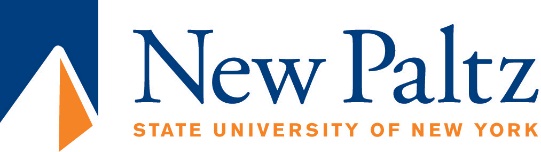 Instructions for Hiring Classified Employees:Complete the Classified Service Staff Request & Authorization form (link available on HR Forms page, directly below this document).Provide a justification for the position in a memo.Have the form signed by the Department Chair or Director and the Vice President of your designated area.Send the completed form to Human Resources (HAB 603). 